СОВЕТ ДЕПУТАТОВ МУНИЦИПАЛЬНОГО ОБРАЗОВАНИЯ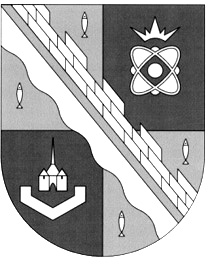 СОСНОВОБОРСКИЙ ГОРОДСКОЙ ОКРУГ ЛЕНИНГРАДСКОЙ ОБЛАСТИ(ТРЕТИЙ СОЗЫВ)Р Е Ш Е Н И Еот 28.02.2018 г.  № 32«Об отчете заместителя председателя совета депутатов Сосновоборского городского округа перед советом депутатов о работе в 2017 году»В соответствии с «Положением о порядке назначения и проведения отчета главы Сосновоборского городского округа и заместителя председателя совета депутатов перед советом депутатов Сосновоборского городского округа», утвержденным решением совета депутатов от 02.10.2007г. №119 (с учетом изменений, внесенных решением совета депутатов от  16.02.2011 года № 10), совет депутатов Сосновоборского городского округаРЕШИЛ:1.Принять отчет заместителя председателя совета депутатов  Сосновоборского городского округа перед советом депутатов о работе в 2017 году.2.Признать деятельность заместителя председателя совета депутатов   Сосновоборского городского округа в 2017 году как удовлетворительную.3. Настоящее решение вступает в силу со дня принятия.Глава Сосновоборскогогородского округа                                                      	А.В.Иванов